INDICAÇÃO Nº  2530/10“Cascalhamento de todas as  Ruas do  bairro,  Beira Rio.” INDICA ao senhor Prefeito Municipal, na forma regimental, determinar ao setor competente que providencie o cascalhamento de todas as Ruas do bairro, Beira Rio. JUSTIFICATIVA:Referida Ruas encontram-se, muito precárias, e com vários buracos, que vem causando estragos nos automóveis dos moradores do bairro e estão sofrendo muito com a poeira nestes dias seco, pois muitos têm problemas alérgicos e o pó vem se agravando a doença.           Portanto pedem ao setor responsável que providencie o cascalhamento das ruas.Plenário “Dr. Tancredo Neves”, em 23 de setembro de 2010.DUCIMAR DE JESUS CARDOSO“KADU GARÇOM”-Vereador-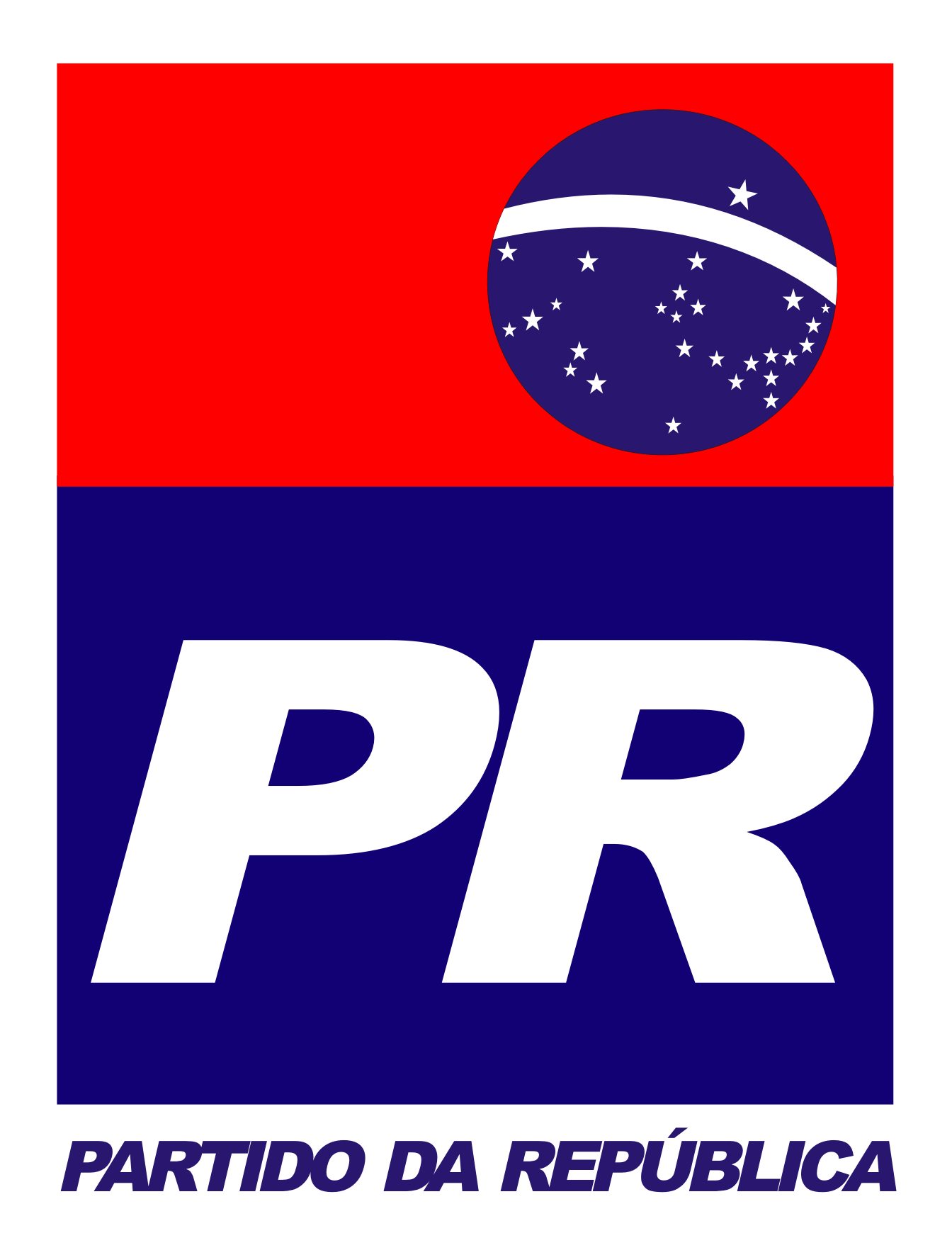 